             ҠАРАР                                                                             РЕШЕНИЕ                   Руководствуясь Федеральным законом от 27 мая 2014 года № 136-ФЗ «О внесении изменений в статью 26.3 Федерального закона «Об общих принципах организации законодательных (представительных) и исполнительных органов государственной власти субъектов Российской Федерации» и Федеральный закон «Об общих принципах организации местного самоуправления в Российской Федерации» Совет сельского поселения Мирновский сельсовет муниципального района Благоварский район Республики Башкортостан решил:    1.Передать безвозмездно в собственность муниципального района Благоварский район Республики Башкортостан муниципальное имущество сельского поселения Мирновский сельсовет муниципального района Благоварский район Республики Башкортостан по перечню согласно приложению.   2.Администрации сельского поселения Мирновский сельсовет муниципального района Благоварский район Республики Башкортостан в установленном порядке  заключить с Администрацией муниципального района Благоварский район Республики Башкортостан договор о передаче имущества, указанного в перечне настоящего решения, в муниципальную собственность.   3.Признать утратившим силу с 1 января 2015 года решение Совета сельского поселения Мирновский сельсовет муниципального района Благоварский район Республики Башкортостан от 25.11.2013 года №  294. « О создании Дорожного фонда сельского поселения Мирновский сельсовет муниципального района Благоварский район Республики Башкортостан».   4.Настоящее решение вступает в силу со дня его официального обнародования.   5.Настоящее решение обнародовать  на информационном стенде в здании администрации сельского поселения Мирновский сельсовет муниципального района Благоварский район Республики Башкортостан.    6.Контроль над исполнением данного решения возложить на Администрацию сельского поселения Мирновский сельсовет муниципального района Благоварский район Республики Башкортостан. Глава сельского поселения Мирновский сельсовет                                    муниципального района Благоварский район Республики Башкортостан                                                                    Г.Р. Насырова с.Мирный 12.12.2014г.№ 401/1БАШКОРТОСТАН РЕСПУБЛИКАhЫХХУ1 сакырылышБЛАГОВАР  РАЙОНЫ МУНИЦИПАЛЬ РАЙОНЫНЫҢ МИРНЫЙ АУЫЛ СОВЕТЫ АУЫЛ БИЛӘМӘҺЕСОВЕТЫ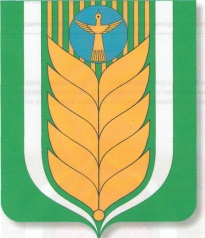 РЕСПУБЛИКА БАШКОРТОСТАНСОВЕТ СЕЛЬСКОГО  ПОСЕЛЕНИЯМИРНОВСКИЙ СЕЛЬСОВЕТМУНИЦИПАЛЬНОГО РАЙОНАБЛАГОВАРСКИЙ РАЙОНХХУ1 созыва452738,  Мирный  ауылы, Еңеү  урамы, 2Тел. (34747) 41-1-32452738, с. Мирный, ул. Победы, 2Тел. (34747) 41-1-32